同步聽打服務申請表 申請日期：    年    月    日                       案件編號：電話：0800-365-324　手機(簡訊)/Line：0963-047-746　傳真：0800-365-524　E-mail：ntcst@nad.org.tw受理申請時間：週一～週五8:30～17:30不含例假日 【申請須知】 *申請同步聽打服務前，請先詳讀此份注意事項。無須與申請表一同傳回中心！*基本資料申請人／申請單位名稱聯絡方式(請詳填)□ 電話：                      
□ 傳真：                      □ 手機：                      
□ E-mail：                    申請服務事由服務日期    年    月    日（星期    ）    年    月    日（星期    ）服務時間自    午     時     分 至    午     時     分申請服務事由服務事由（請檢附相關附件資料）（請檢附相關附件資料）（請檢附相關附件資料）（請檢附相關附件資料）申請服務事由服務地點（請詳細填寫）（請詳細填寫）（請詳細填寫）（請詳細填寫）申請服務事由現場人數全部    人；聽語障者    人（補充說明：      　　　）全部    人；聽語障者    人（補充說明：      　　　）慣用溝通方式□口語  □手語   □口手語  □筆談  □其他___ 申請服務事由現場聯絡方式□同申請人手機/簡訊　□現場聯絡人姓名：          (關係/職稱：    ) 手機：        　　 □同申請人手機/簡訊　□現場聯絡人姓名：          (關係/職稱：    ) 手機：        　　 □同申請人手機/簡訊　□現場聯絡人姓名：          (關係/職稱：    ) 手機：        　　 □同申請人手機/簡訊　□現場聯絡人姓名：          (關係/職稱：    ) 手機：        　　 申請服務事由空間設備1.筆記型電腦 □場地自備 □請聽打員自備2.3位聽障者（含）以上活動，場地需自備 （1）投影機 □可移動式 □固定式 （2）投影幕 □投影/電子布幕 □液晶電視/螢幕 　　 　　　　□牆面 □白板 □其他：         1.筆記型電腦 □場地自備 □請聽打員自備2.3位聽障者（含）以上活動，場地需自備 （1）投影機 □可移動式 □固定式 （2）投影幕 □投影/電子布幕 □液晶電視/螢幕 　　 　　　　□牆面 □白板 □其他：         1.筆記型電腦 □場地自備 □請聽打員自備2.3位聽障者（含）以上活動，場地需自備 （1）投影機 □可移動式 □固定式 （2）投影幕 □投影/電子布幕 □液晶電視/螢幕 　　 　　　　□牆面 □白板 □其他：         1.筆記型電腦 □場地自備 □請聽打員自備2.3位聽障者（含）以上活動，場地需自備 （1）投影機 □可移動式 □固定式 （2）投影幕 □投影/電子布幕 □液晶電視/螢幕 　　 　　　　□牆面 □白板 □其他：         申請服務事由申請者身心障礙證明正反面影本/申請單位戳印申請者身心障礙證明正反面影本/申請單位戳印申請者身心障礙證明正反面影本/申請單位戳印申請者身心障礙證明正反面影本/申請單位戳印申請者身心障礙證明正反面影本/申請單位戳印申請服務事由審核結果□ 受理，本案擬由同步聽打員                         前往服務□ 案件不符規定，故轉介                                                □ 案件不符規定，故不予派案，原因：                                    □ 受理，本案擬由同步聽打員                         前往服務□ 案件不符規定，故轉介                                                □ 案件不符規定，故不予派案，原因：                                    □ 受理，本案擬由同步聽打員                         前往服務□ 案件不符規定，故轉介                                                □ 案件不符規定，故不予派案，原因：                                    □ 受理，本案擬由同步聽打員                         前往服務□ 案件不符規定，故轉介                                                □ 案件不符規定，故不予派案，原因：                                    □ 受理，本案擬由同步聽打員                         前往服務□ 案件不符規定，故轉介                                                □ 案件不符規定，故不予派案，原因：                                    審核結果承辦人簽章承辦人簽章督導批示及簽章督導批示及簽章督導批示及簽章審核結果一、服務對象：機關或單位：公務機關、本市各區公所、警政司法機關、各級學校、醫療院所、非營利組織等公共服務單位。個人：持身心障礙證明，屬聽、語障者或合併聽、語障之多重障礙者。二、服務地點：新北市；另如台北市、基隆市、桃園市則視人力調配狀況提供服務。三、受理申請時間：週一至週五8:30〜17:30，不含例假日四、服務項目：政府機關相關業務事項之同步聽打服務。民間立案非營利團體辦理各項對外公開未收費之活動、研習、會議。受理警政或法務偵查、交通事故處理、獄所等或其他夜間緊急、臨時性事務需求提供服務。醫療院所之門診、健檢、復健及療育。學校辦理之親師座談會、返校日等就學會議活動。其他必要性服務。五、申請單位注意事項：申請同步聽打應未涉及私人商業利益。且不得指定同步聽打員。請於服務時間5天前（不含例假日）提出申請，並檢附相關資料（如：門診掛號單、研習課程表、開會通知單…等），並詳述申請事由且預估服務時間俾利審核及派遣(警政、司法、醫療急診等緊急案件，不受5天前提出規定限制)。聽打服務員非筆記抄寫或會議記錄人員，僅服務於現場。申請同步聽打服務後，請準時出席，若臨時取消或變更服務時間，應於2天前提出(如遇緊急臨時不可抗之因素不在此限)。服務當天，聽障者未出席或欲取消但未及時告知手譯中心，缺席之聽障者記點一次並發文提醒，年度計點達三次者，由第三次記點日起停權一個月(機構申請部分不適用該條停權處分)。同一申請案（同一活動、會議場合）已有主辦單位申請服務，將以主辦單位申請為主，不再重複派員。同一申請案（同一活動、會議場合）原則上以手語翻譯與同步聽打擇一提供服      務；惟2名以上聽語障者分別有手語翻譯及聽打服務之不同需求，始可個別派      遣服務人員。申請者（單位）請務必於服務結束後3日內填寫「服務回饋表」回傳。六、為了解同步聽打服務執行情形，本協會人員將不定期至服務案件現場進行訪視。七、若您對本服務有任何意見欲申訴，可至本協會網站下載申訴表格，或親臨本協會提出。八、若有任何疑義或表格填寫困難，請洽詢：新北市手語翻譯暨同步聽打服務免付費電話：0800-365-324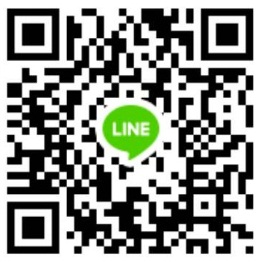 新北市手語翻譯暨同步聽打服務免付費傳真：0800-365-524新北市手語翻譯暨同步聽打服務手機/簡訊專線：0963-047-746新北市手語翻譯暨同步聽打服務Line帳號：0963047746新北市手語翻譯暨同步聽打服務電子郵件：ntcst@nad.org.tw社團法人中華民國聾人協會 網址：http://www.nad.org.tw/